0ntwerptechnieken: Moodbord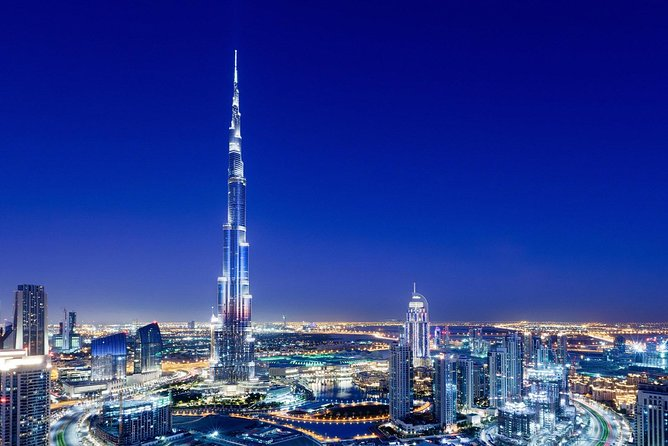 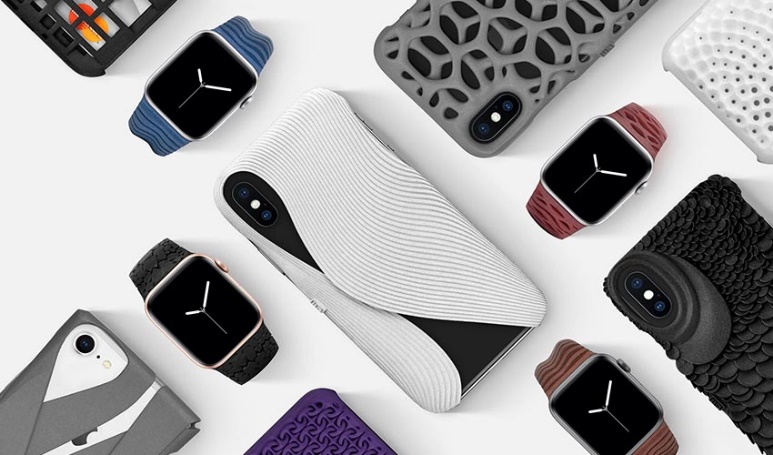 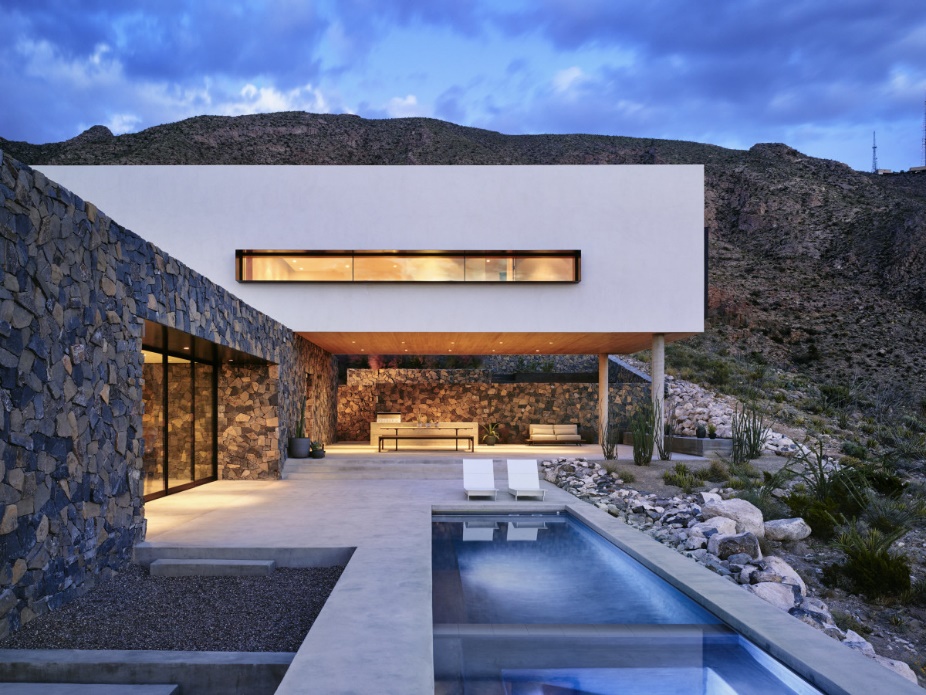 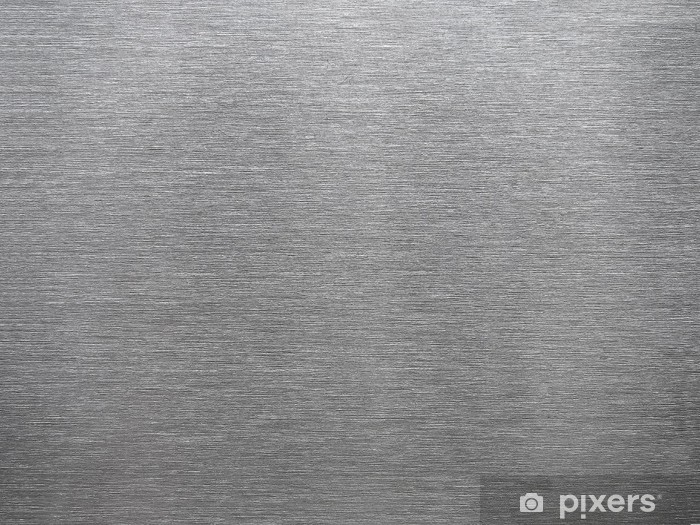 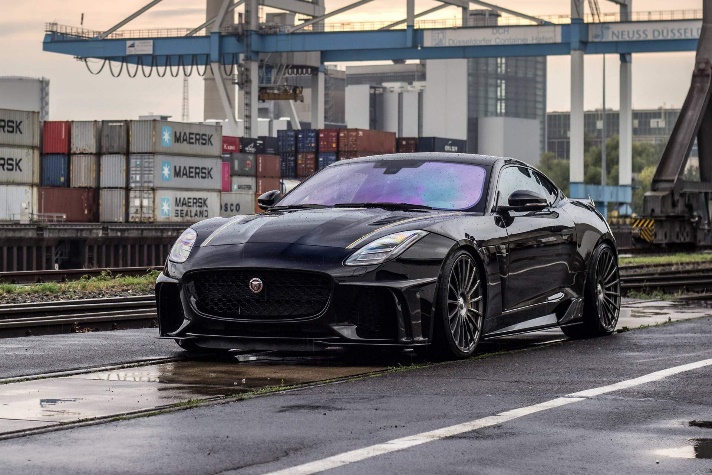 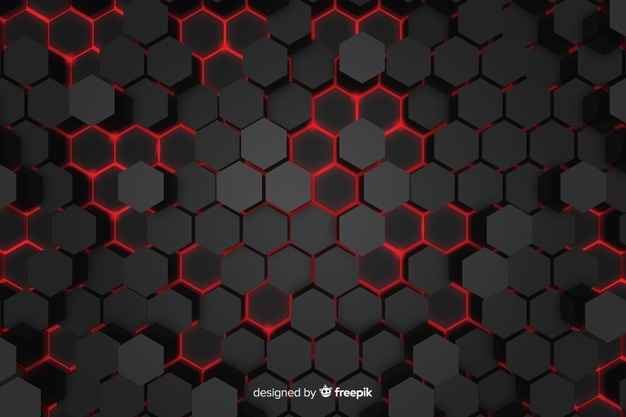 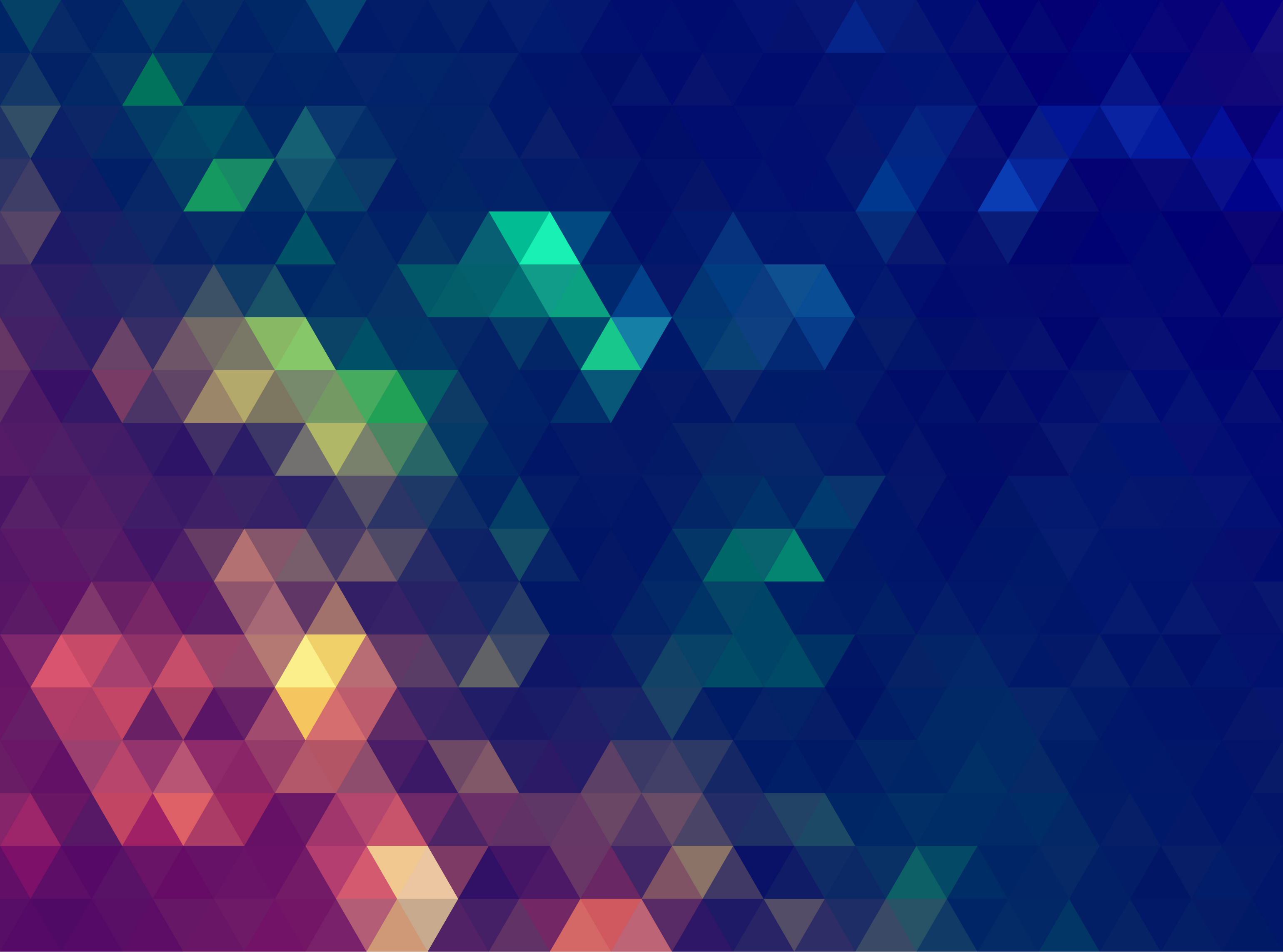 